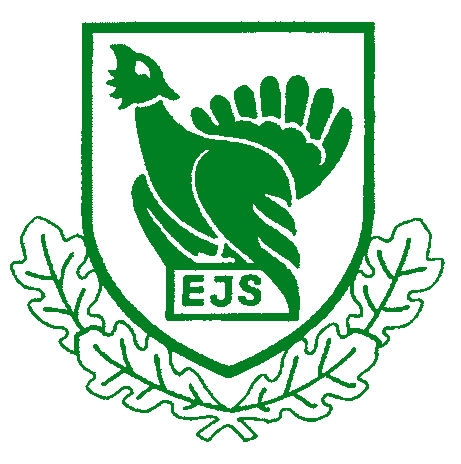 Eesti Jahimeeste Seltsi juhatuse koosolekkolmapäeval 17. november 2021. a. kell 13.00-15.45Kuristiku 7, Tallinn ja veebis.Osalesid (veebis) (11+5) Raivo Aeg (zoom), Riho Breivel (zoom), Mati Kivistik, Ive Kuningas, Arvi Luuk, Margus Puust, Jaanus Põldmaa, Endrik Raun, Rein Rosenberg(zoom), Tiit Tammsaar, Raul Vahter, Priit Vahtramäe, Marko Vinni, Jaak Volmer (zoom), Toomas Kõuhkna, Kalle Palling (zoom)Puudus: (3) Aigar Kallas, Priit Piilmann, Andres VainolaKülalised: PPA Sven Põierpaas (zoom), PPA Aivar Alaver, Aigar Jürjens, Andres Onemar, Tiit Rammul (zoom)Osalesid: Tõnis Korts, Lea Truska, Andres Lillemäe (zoom)Koosoleku juhataja õnnitles EJS juhatuse liiget Tiit Tammsaart 70 juubeli puhul.Päevakorra kinnitamine.Koosoleku juhataja esitas päevakorra, mis juhatuse liikmete poolt ühehäälselt kinnitati.1. Päevakorra kinnitamine. 2. Öösihiku võimaliku kasutamise arutelu.3. Aasta 2022 teema valimine.4. Ülevaade KÕL pikendamisest.5. Ülevaade suurkiskjate ohjamiskava 2022-2032 koostamisest.6. Avaldus teenetemärgiga Kobras autasustamiseks.7. Muud küsimused.    7.1 Jahirahu väljakuulutamine Ida Virumaal toimub (M.Vinni).    7.2 Põdra küttimismahud (T.Tammsaar).8. Järgmise juhatuse koosoleku aja määramine.  Öösihiku võimaliku kasutamise arutelu.Koosoleku juhataja selgitab, et teema arutluselevõtu juhatuse koosolekul otsustati eelmisel juhatuse koosolekul. Teema arutelule on ekspertidena osalema kutsutud siseministeeriumi ja politsei esindajad. Juhatuse liige Jaak Volmer selgitab, miks on tulnud aeg rääkida öövaatlus-seadmete lubamisest jahipidamises. Neid kasutatakse juba naabrite juures ning neid saab lihtsalt turult hankida. Tehnoloogia arengud tuleks õigel ajal ja jahimeestele sobival eetilisel moel seadustada. Tartu Jahindusklubi jahimehed arvavad, et öösihikuga võiks lubada probleemsete ulukite nagu kährik, metssiga, kobras ja karu küttimist.Kutsutud ekspert Aivar Alavere, kellel on 30 tööaasta jooksul politseis väga suur kogemus öövaatlusseadmete kasutamisel ja kelle eksperthinnang on seda väärtuslikum, et ekspert on 15 aastase staažiga jahimees, selgitab, et pole vaja karta, sest tipptasemega ööseadmeid ei ole võimalik tsiviilkäibes kasutada ja poest osta. Seadmed jagunevad termo- ja infrapuna- seadmeteks, mida siis vastavalt vajadusele ka kasutada saab. Aivar Alavere selgitab täpsemalt, kuidas erinevad öövaatlusseadmed töötavad ja kuidas neid otstarbekas kasutada on. Internetist on täpsem teave saadaval.Aivar Alavere arvab, et jahipidamise turvalisuse ja kvaliteedi tõstmiseks peaks kõnesolevad seadmed olema lubatud. Teada on, et seadusekuulekus mõjutab just eetilist jahimeest. Sõnavõtja rõhutab, et esineb juhatusele jahimeeste eksperdina.Juhatuse liige Riho Breivel kinnitab, et parlamendi jahimeeste toetusrühm toetab öövaatlusseadmete seadustamist.Juhatuse liige Tiit Tammsaar on samuti öövaatlusseadmete kasutamisel jahipidameiseks pooldaja. Ta lisab, et see on ka riikliku julgeoleku küsimus positiivses mõttes. Kaitseliit jagab soovijatele juba aastaid välja automaatvintrelvi milledele öövaatlusseadmete paigaldamine ei ole mingi probleem.Juhatuse liikmetel on palju küsimusi turvalisuse, jahieetika, lasketäpsuse ja -tehnika kohta.Ekspert vastab, et jaht muutub eriti viljapõldudel kindlasti turvalisemaks ja täpsemaks. Tänased seadmed avardavad võimalusi näha, mida ja keda kütin. Samuti on seadmetel peal kauguse mõõtjad. Seadusemuudatus võiks tulla võimalikult laiapiiriline. Ekspert nõustub, et jahimehed on riigikaitse kontekstis arvestatav jõud, kelle püssitorud on õiges suunas.Juhatuse liige Mati Kivistik arvab, et jaht muutub liiga lihtsaks, mis tekitab jahieetilisi küsimusi.Koosoleku juhataja annab sõna teisele eksperdile Sven Põierpaasile siseministeeriumist.Sven Põierpaas tänab juhatust ja jahimehi tulemusliku koostöö eest ning palub arvestada, et tema hinnang on isiklik. Tema hinnangul on tänane relvaseadus vajadus- ja otstarbepõhine, kuid on öövaatlusseadmete osas ajale jalgu jäänud. Teema on eriti aktuaalseks muutunud seoses SAKiga. Siseministeerium  on avatud ja nõus seaduse muudatust öövaatlusseadmete osas arutama. Sõnavõtja teeb ettepaneku vaadata üle, kas on veel „asju“ ( nt.lasersihikud), mille osas on relvaseadust vaja muuta.Koosoleku juhataja annab sõna EJS tegevjuhi asetäitjale Andres Lillemäele, kes teeb ülevaate öövaatlusseadmete kasutamisest naabermaades. Venemaal on lubatud öövaatlusseadmeid kasutada kiskjate ja sõraliste küttimisel kuberneri eriloal. Lätis kasutatakse neid metssea, kähriku ja rebase küttimisel. Lubatud on kasutada 2 tundi enne päikesetõusu ja 2 peale päikeseloojangut kõrgistmel. Muul ajal muudes jahipidamisviisides lubatud. Soomes võib neid seadmeid kasutada vabalt ainult kähriku, mingi jt võõrliikide küttimisel. Muul ajal ainult Riistakeskuse loal. Lõuna-Soomes nt tohib küttida öösihikuga valgesaba-hirve. 11 euroopa riigis on ööseadmed erineval moel lubatud: vt.materjalid.Juhatuse liikmed on öövaatlusseadmete lubamisega põhimõtteliselt nõus. Leitakse, et kõige otstarbekam on moodustada töörühm, kes valmistab ette täpselt sõnastatud ettepaneku, et küsida jahimeeste arvamust ööseadmete kasutamise lubamise kohta.Hääletati: kõik pooltOtsus: Öövaatlusseadmete seadustamise ettevalmistamiseks moodustada töögrupp koosseisus Jaak Volmer, Endrik Raun, Tõnis Korts, Andres Lillemäe.Aasta 2022 teema valimine.EJS tegevjuht Tõnis Korts teeb ülevaate kodulehel korraldatud järgmise aasta teema ettepanekutest. Teemasid tuli kokku 9. Kõik on lisatud tabelina koosoleku materjalidele. Juhatuse liikmed arutavad esitatud teemasid. Mitmed teemad erinevates sõnastustes soovivad tähelepanu jahisaaduste väärtustamisele. Siin oleks kaks teemat – Jahisaagi ja Jahiga tugevaks ja terveks. (Jaanus Põldma, Andres Onemar, Endrik Raun, Tiit Tammsaar, Aigar Jürjens, Ive Kuningas, Toomas Kõuhkna, Jaak Volmer, Rein Rosenberg)Pooldatakse ka Jahiretke aasta (Mati Kivistik, Arvi Luuk, Raul Vahter, Toomas Kõuhkna, Riho Breivel, Raivo Aeg)Marko Vinni pakub Jahimehe aasta, kus väärtustatakse jahimeest. Tiit Tammsaar lisab siia veel väärtusliku jahifauna hoidmise juurde. Teda toetab Arvi Luuk, Riho BreivelMargus Puust pakub teemat: piirkonna metsast laualePriit Vahtramäe pakub – Jahimaaõigusekasutusloa aasta. Saaksime ühiskonnale näidata, et korraldame suhted maa- ja metsaomanikega. Koosoleku juhataja teeb ettepaneku tegevjuhil kohendada teemade nimetusi ja saata detsembri alguses juhatuse liikmetele. Siis kinnitavad juhatuse liikmed enam poolehoidu saanud teema.Hääletati: Kõik poolt.Otsus: Kinnitada aasta teema detsembris e- kirja teel. Ülevaade KÕL pikendamisest.Koosoleku juhataja Margus Puust teeb ülevaate KÕLide pikendamise kohta kogu Eestis. Ta teeb juhatusele lühiülevaate kohtumistest minister Mölderiga. Seal käsitleti sõlmitud lepingute kontrollimehhanismi, mis peaks toimuma enne jahindusnõukogu koosolekut. Praeguse info kohaselt toimub järgmisel kolmapäeval KeMis järjekordne koosolek antud teemal. Detsembri algul minnakse 100konna jahiseltsiga jahindusnõukogudesse jahipidamiseõiguse lubade pikendamisle heakskiitu saama. Hetkel on 328st jahipiirkonnast esitatud 135 taotlust, toetatud on 72, kinnitatud 32 KÕLi.Juhatuse liikmed küsivad palju tehnilisi ja täpsustavaid küsimusi jahindusnõukogude ja nende koosolekute kohta, kuidas ja mis vormis tuleb andmeid esitada. Kes ja kus neid kontrollitakse?EJS tegevjuht Tõnis Korts selgitab, et KeA on nõus andmetega, mis esitatakse Jahise baasil. Arutati veel põllumassiivide lepinguid, isikuandmete töötlemist, mitte-jahimaade, tiheasustusalade kaardistamist.Otsus: Võtta informatsioon teadmiseks ja hoida juhatust arengutega jätkuvalt kursis. Sõnum liikmetele: olge aktiivsed KÕLde pikendamisel. Ülevaade suurkiskjate ohjamiskava 2022-2031 koostamisest.Juhatuse liige Priit Vahtramäe teeb ülevaate uue suurkiskjate ohjamiskava koostamisest. Põhjalik teave on koosoleku materjalidele lisatud. Ettepanekuid ohjamiskava koostajatele on üle 100. EJSi poolt tehtud ettepanekud põhinevad faktidele. Kõige trööstitum on seis ilvese asurkonnaga. Arvestatakse, et pesakondi on 100. Hundi osas arvestatakse pesakondade arvuks 15-25 ning seda soovitakse tõsta 30ni. Karu osas EJS poolt vastuseis nende arvukuse tõstmiseks. Nende üldarvukus tekitab elanikkonnale palju probleeme. Sõnavõtjale kinnitas, et EJS põhjendatud parandusi ja ettepanekuid võeti kuulda. Ohjamiskava ei ole kinnitatud ning sinna tehakse veel viimaseid ettepanekuid.Juhatuse liige Jaanus Põldmaa teeb ettepaneku hakata EJSil kaitsma ilvese populatsiooni.Juhatuse liige Endrik Raun palub Läänemaa osas teha ettepanek Keskkonnaametile. Jahitingimused sõralistele peaksid seal nn. hundikaitsealal olema üldisest erinevad. Tehakse ettepanekud vormistada hundi suure arvukuse tõttu Läänemaale jahieritingimused, tegeleda ilvese probleemiga ning kutsuda autoriteetne ilvese-ekspert juhatusele teemat laiemalt selgitama, tegeleda jahindusnõukogudega sihitumalt, korraldada sisukamaid erinevate osapoolte ümarlaudu suurkiskjate teemal, et edastada sisendit. Ulukiseiret peaks vähemalt osaliselt koordineerima ka EJS. Enne ulukiseire aruande avaldamist konsulteerida USOga.Otsus: Võtta saadud informatsioon teadmiseks. Tegeleda ilvese populatsiooni seisundi olukorra teadvustamise ja vajadusel kaitsmisega.6. Avaldus teenetemärgiga Kobras autasustamiseks.Koosoleku juhataja selgitab, et erakordselt vaadatakse väljaspool ettenähtud autasustamise korda läbi Viljandimaa taotlus annetada teenetemärk Kobras Viljandimaa JL Heimtali JS jahimehele Rein Arvistole. Hääletati: Kõik pooltOtsus: Annetada EJS teenetemärk kobras Heimtali JS jahimehele Rein Arvistole.7. Muud küsimused.7.1.Ida Virumaa JS juht juhatuse liige Marko Vinni teatab, et jahirahu väljakuulutamine toimub vastavalt varem planeeritule Mäetaguse mõisas 15. detsembril 2021. Osavõtutasu on 50 eurot inimene ning eelregistreerimine avatakse EJS kodulehel. Sündmus ei toimu juhul, kui tuleb riiklik keeld sarnaste ürituste korraldamiseks.7.2. Tiit Tammsaar esitab idee, et kui põdra küttimislimiidid jäävad täitmata põhjusel, et ulukeid (nt. vasikad) ei ole siis saaks esitada KeA-le avalduse ja Jahiselts ei saaks karistada. Juhatuse liikmed toovad näiteid, kuidas on sellistel puhkudel toimitud. Soovitatakse jahindusnõukogude küttimismahte kinnitav otsus koostada selliselt, et sarnane olukord oleks ette nähtud ja selle eest karistust ei järgneks. 8. Järgmine juhatuse koosolek toimub 19.01. 2022